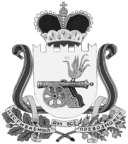 СОВЕТ ДЕПУТАТОВ ВЯЗЕМСКОГО ГОРОДСКОГО ПОСЕЛЕНИЯВЯЗЕМСКОГО РАЙОНА СМОЛЕНСКОЙ ОБЛАСТИРЕШЕНИЕот 21.02.2018   № 14В соответствии с Гражданским кодексом Российской Федерации, Федеральным законом от 06.10.2003 № 131-ФЗ  "Об общих принципах организации местного самоуправления в Российской Федерации", Федеральным законом от 26.07.2006 № 135-ФЗ «О защите  конкуренции», руководствуясь Положением  о порядке управления и распоряжения имуществом, находящимся в муниципальной собственности Вяземского городского поселения Вяземского района Смоленской области, утвержденным решением Совета депутатов Вяземского городского поселения Вяземского района Смоленской области от 21.10.2014 № 88 (в редакции решения Совета депутатов Вяземского городского поселения Вяземского района Смоленской области от 21.04.2015 № 22), Уставом Вяземского городского поселения Вяземского района Смоленской области, рассмотрев обращение Главы муниципального образования «Вяземский район» Смоленской области от 30.01.2018 № 329/02-27, Совет депутатов Вяземского городского поселения Вяземского района Смоленской области  РЕШИЛ:Согласовать Администрации муниципального образования «Вяземский район» Смоленской области уменьшение размера  арендной платы в сумме до 479 846,33 руб. (четыреста семьдесят девять тысяч восемьсот сорок шесть рублей 33 коп.), что составляет до 99 %  от годовой арендной платы за 2017 год для ООО «Смоленскрегионтеплоэнерго» по договору аренды от 31.10.2016 № 5 муниципального имущества, относящегося к системе теплоснабжения города Вязьмы, являющегося муниципальной собственностью Вяземского городского поселения Вяземского района Смоленской области  за произведенные неотъемлемые улучшения арендованного имущества, находящегося в муниципальной собственности Вяземского городского поселения  Вяземского района Смоленской области, которые не подлежат возмещению по окончании срока аренды: - ремонт участка магистрального трубопровода тепловых сетей по ул. Московская между ТК – 7 и ТК - 9, расположенного по адресу: г. Вязьма,           ул. Московская.2. Опубликовать настоящее решение в газете «Мой город - Вязьма» и электронном периодическом издании «Мой город – Вязьма.ru» (MGORV.RU).Глава муниципального образованияВяземского городского поселения Вяземского района Смоленской области                                           А.А. ГригорьевО согласовании уменьшения арендной платы за использование муниципального имущества Вяземского городского поселения Вяземского района Смоленской области 